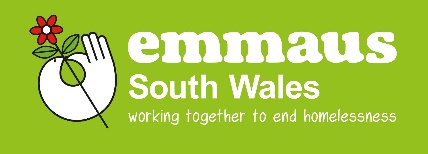 Exceptional Retail Manager Needed!£24,000-£26,000 Emmaus South Wales is seeking an experienced and talented Retail Manager to help lead and develop our work at what is a critical time in the organisation’s evolution. If you have proven retail business development ability, vast amounts of creativity and flair, great communication skills, experience of training and supporting people from a range of backgrounds and a positive “can do” attitude, we would love to hear from you. You will be joining a friendly and enthusiastic team in our Community and social enterprise, who are passionate about what they do, at a really exciting time.This is permanent full-time post based in Bridgend. Staff are expected to participate in the 24 hour on-call rota. For an application pack please email info@emmaussouthwales.org.uk or for an informal discussion call Jemma on: 07741 739738Closing date: 21st October 12pm; Interviews 31st OctoberSuccessful candidates will be required to undertake an Enhanced Disclosure and Barring Service (DBS) check.Registered Charity no. 1136010